CENTRO DE EDUCAÇÃO INFANTIL “PINGO DE OURO”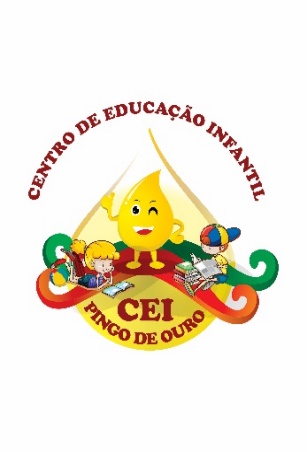 CAMPINA DA ALEGRIA / VARGEM BONITA SCRUA CEREJEIRA S/N FONE: 49-3456-13-67EMAIL – ceipingodeouro@yahoo.comPROFESSORA: ELISANDRA CARVALHO DA SILVAALUNO:SEMANA:  6 À 10 DE JULHOOLÁ MEUS PEQUENOS AQUI ESTÃO AS ATIVIDADES PARA SEREM DESENVOLVIDAS DURANTE A SEMANA.1 - CONTE QUANTOS COELHOS TEM E VEJA O NÚMERO CORRESPONDENTE. DEPOIS PODEM COLORIR, DEIXEM BEM BONITAS SUAS ATIVIDADES.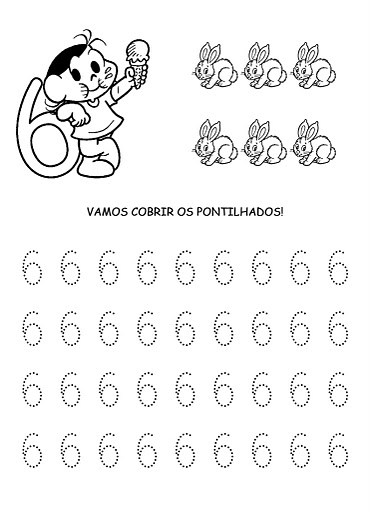 2 – CONTE OS COELHOS PRESTE ATENÇÃO NO NÚMERO E PODE FAZER A ATIVIDAE.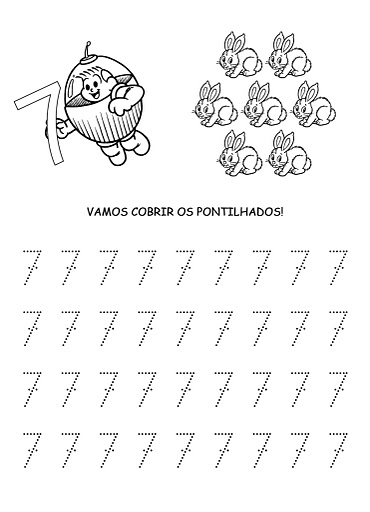 ATIVIDAE NÚMERO 3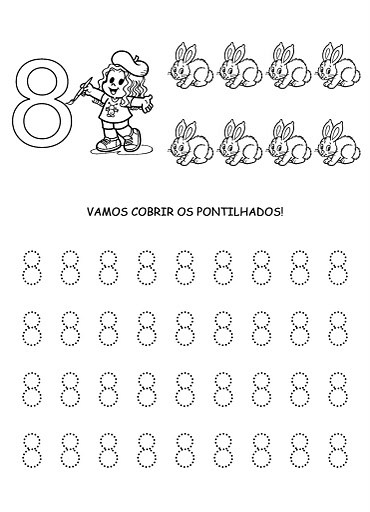 ATIVIDADE NÚMERO 4.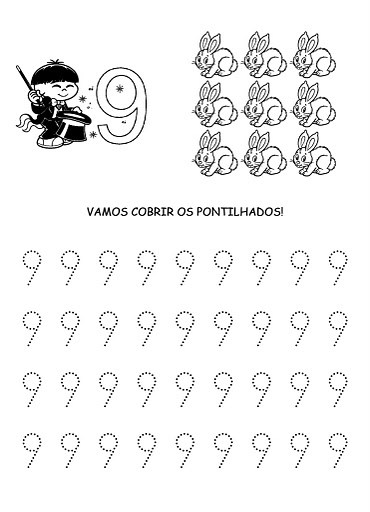     5 – AGORA COM A MASSINHA PODEM MODELAR TODOS OS NÚMEROS, ISSO IRÁ AJUDAR VOCÊ A MEMORIZA-LOS   UM GRANDE ABRAÇO DA PROFESSORA ELISANDRA E UMA ÓTIMA SEMANA A TODOS...